Отчет кружка «Развивайся, малыш!»за 2020-2021 учебный год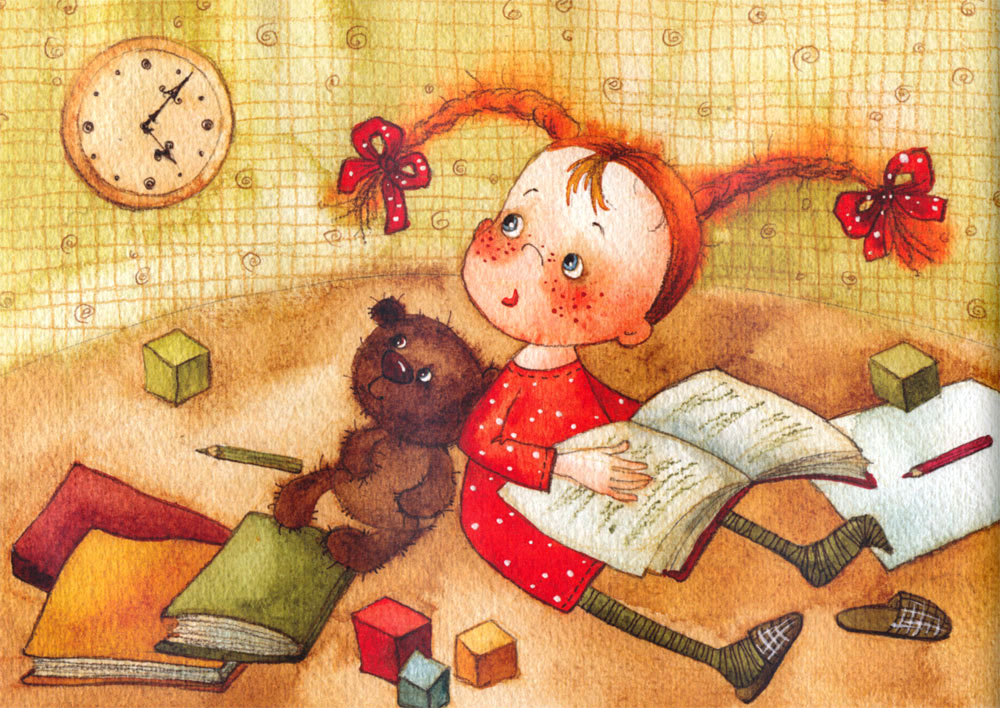 Руководитель кружка Шестакова Ольга Львовна,педагогический стаж 26 лет,   первая квалификационная категория.Кружок посещали семь   воспитанников:5 - 6 лет   -    2 детей (группа № 7),6 - 7 лет   -    7 ребенок (группы № 1,5).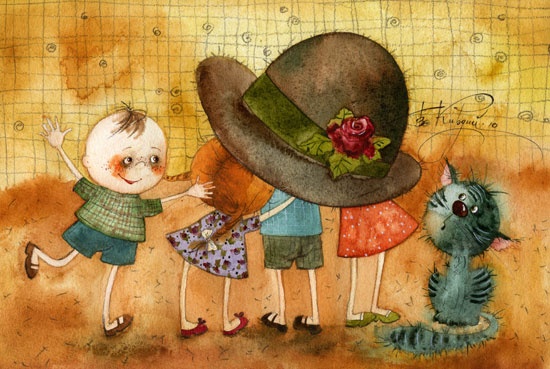 Наши достиженияПрименяется развивающее оценивание:оценивание условий и занятий в кружке;оценивание с использованием системы мониторинга динамики развития каждого ребенка, его образовательных достижений на основе метода наблюдений, карты развития ребенка.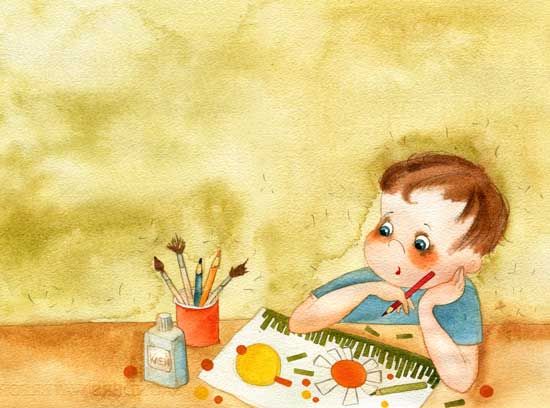 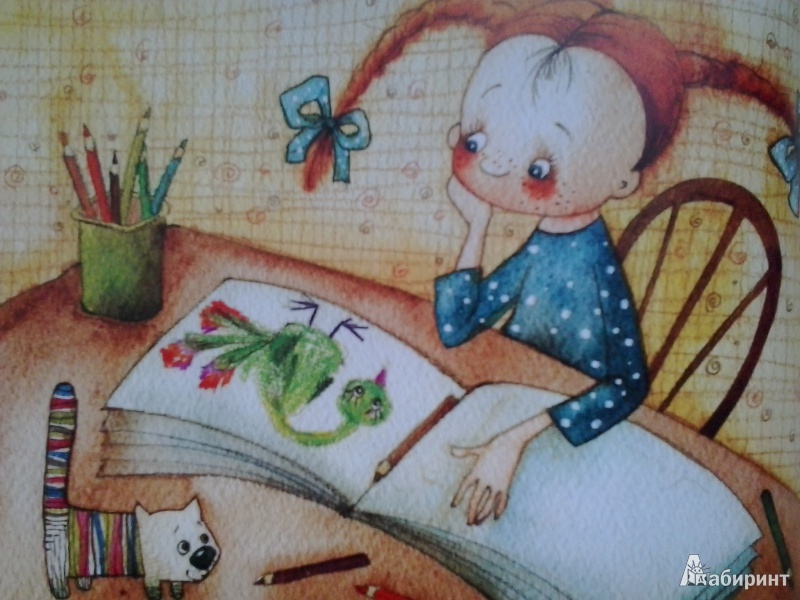  «Занятия за 2020-2021 учебный год»Пример игровых упражнений и заданийСерия «Дошколка. ру –медиа»ИГРЫ ДЛЯ МАЛЕНЬКОГО ГЕНИЯ — интерактивная развивающая программа для индивидуальных и групповых занятий взрослых с детьми 5-7 лет. Программа содержит 125 игровых упражнений, скомпонованных в 5 блоков (по 25 игр в каждом): «Игры с буквами», «Игры с числами», «Игродром 1», «Игродром 2» и «Игродром 3». Каждая игра содержит несколько уровней сложности. Интересные задания, анимация, веселая музыка, ясные четкие инструкции, крупные хорошо узнаваемые изображения делают работу с программой комфортной, помогают создать игровую атмосферу, вовлечь детей в познавательную деятельность. «Игродром». Три блока с одинаковым названием содержат разнообразные игровые упражнения, направленные на развитие зрительного и зрительно-пространственного восприятия, внимания, памяти и логических способностей.  «Игры с числами». В этом блоке представлены разнообразные игровые упражнения, направленные на формирование элементарных математических представлений (знакомство с цифрами, знаками >, < и = и т.д.), а также примеры на сложение и вычитание для считающих детей.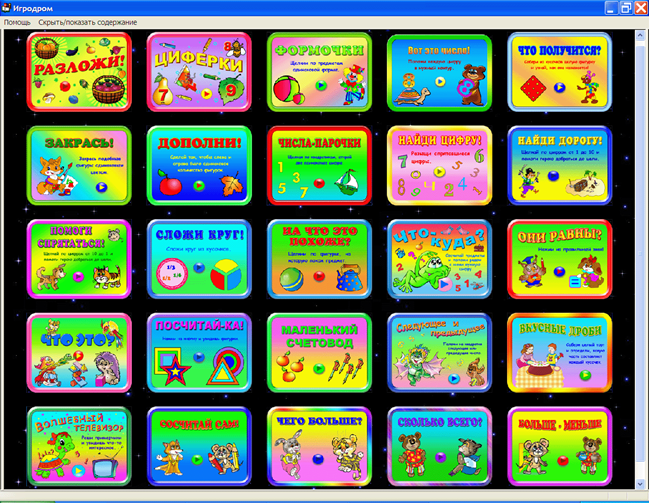 Графические задания для детей.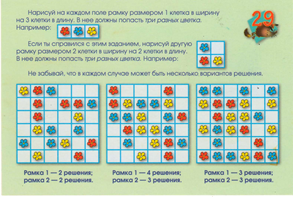 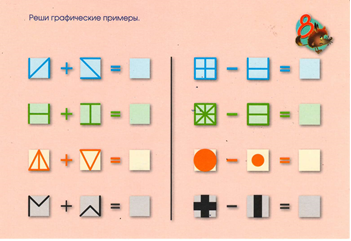 Задания на развитие познавательных процессов и мыслительных операцийСерия игр развивающего пособия «Логические блоки Дьенеша»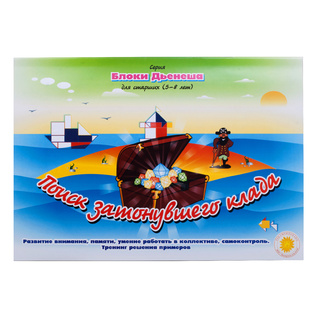 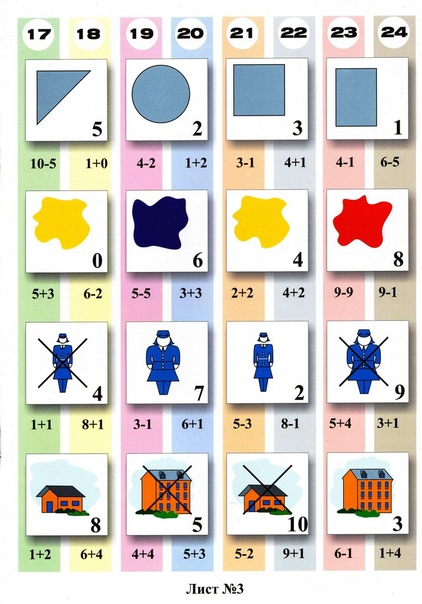 Игры развивают внимание, память, восприятие, умение кодировать и декодировать информацию. Это занимательный тренинг  решения примеров. 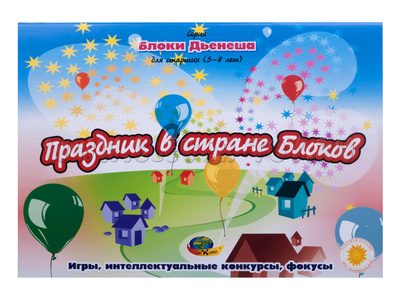 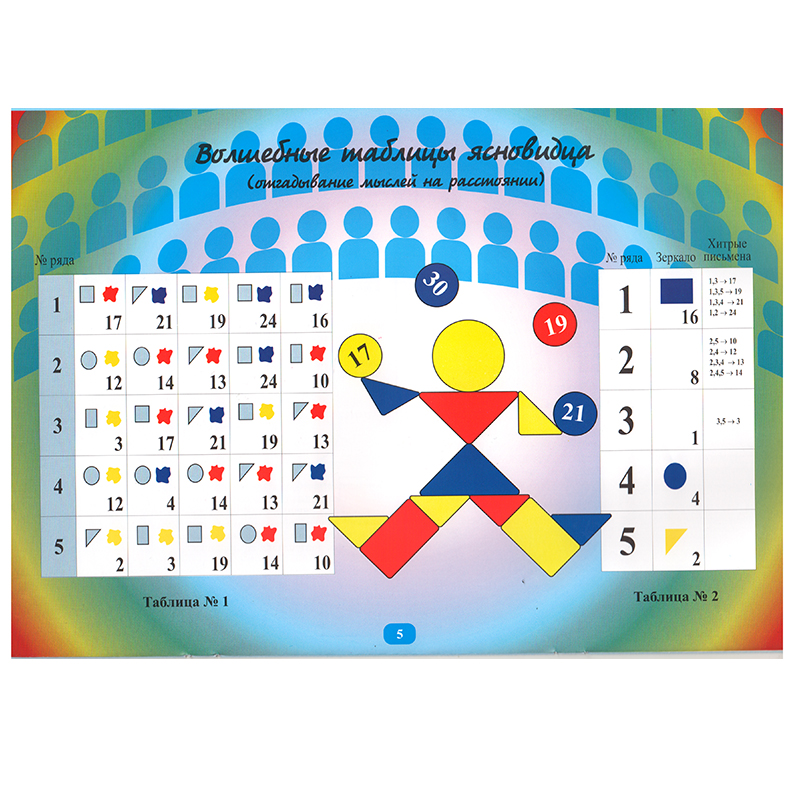 Игры способствуют развитию интеллектуальных способностей детей.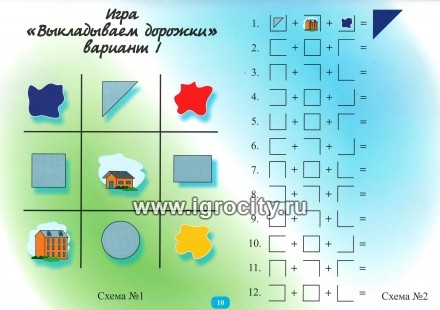 Соревновательный характер игр помогает воспитыватьцелеустремленность, настойчивость в достижении цели.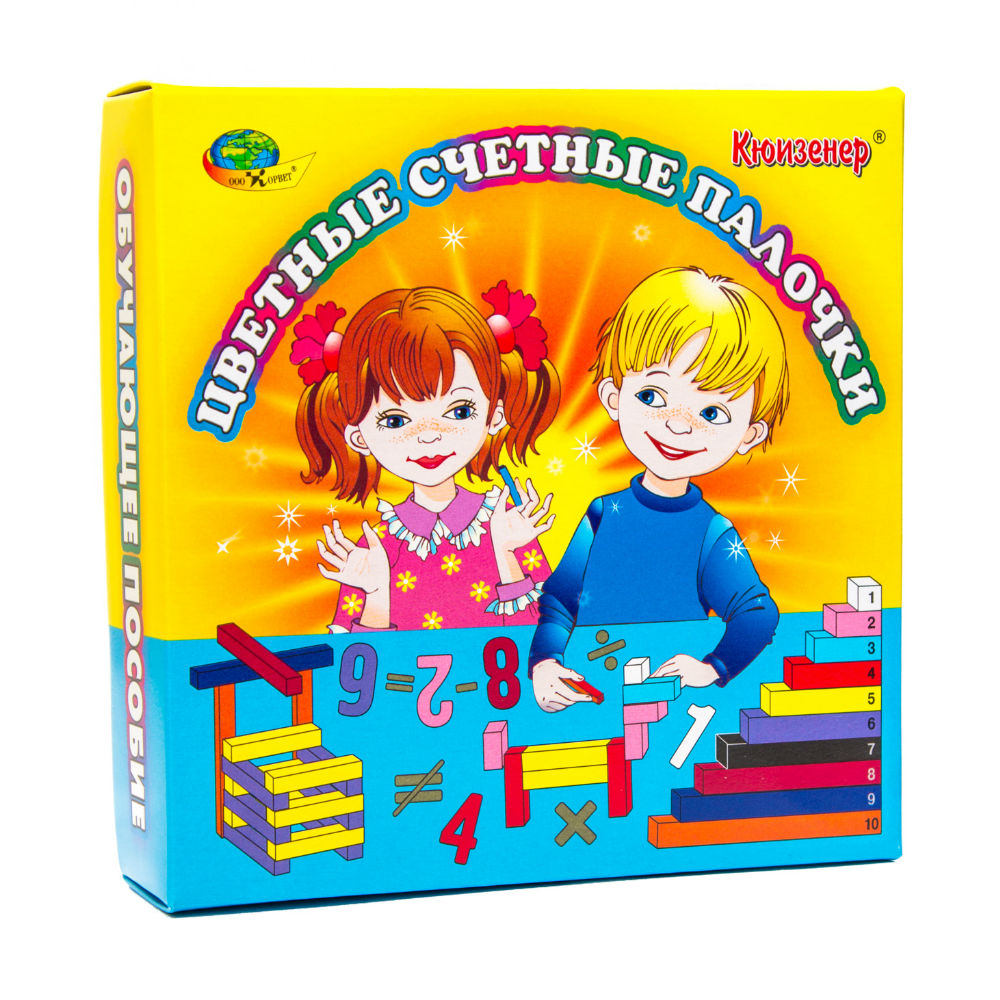 Развитие математических представлений и развитие счетной деятельности.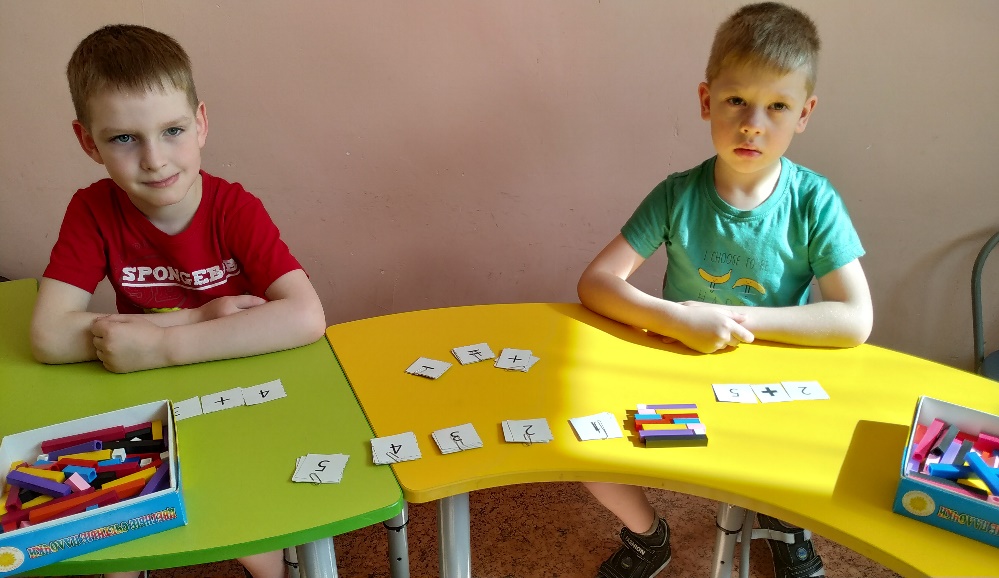 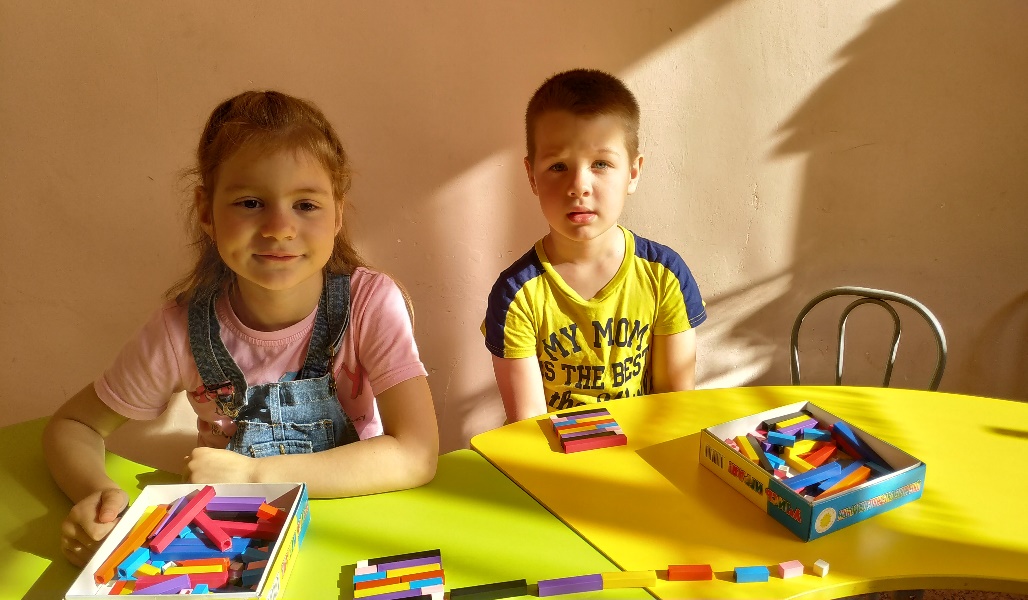 Технология и пособия В. Воскобовича развивают интеллект, процессы внимания, восприятия, памяти, словесно-логического мышления, умения составлять цифры и образные фигуры, мелкую моторику рук, координацию глаз-рука, точные движения кистей рук и детских пальчиков. 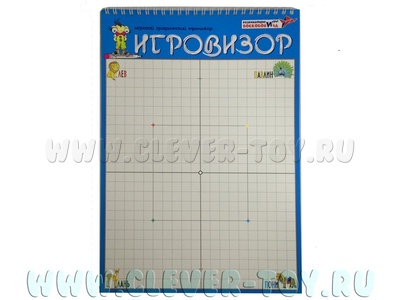  Графический тренажёр «Игровизор» - это специальным образом расчерченный лист бумаги с прозрачным экраном для всестороннего развития детей дош Ребёнок вкладывает лист игрового задания в папку под прозрачный экран и выполняет задания маркером. Лёгкое удаление изображения с помощью салфетки позволяет многократно использовать листы игровых заданий. 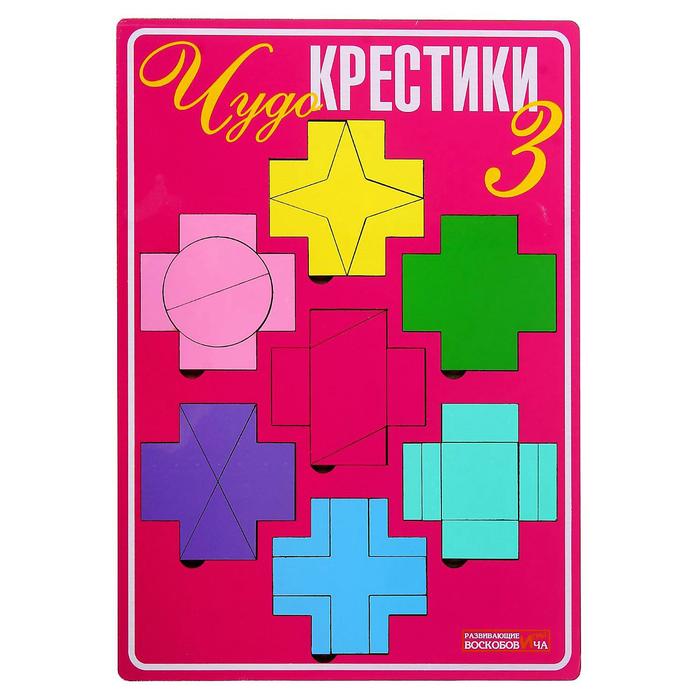 Альбом фигурок – наглядное пособие для игр с конструкторами серии «Чудо-крестики».Имеет неограниченные возможности для проявления творчества и развития ребёнка. Сегодня он складывает фигурки по схемам из альбома, а завтра – уже придумывает свои, развивая фантазию, глазомер, укрепляя начальные знания о математике и геометрии.Конструктор развивает:-  воображение, восприятие цвета, формы и величины; -  интеллект, внимание, память, мышление, речь;-  мелкую моторику рук.Конструктор помогает освоить количественный счёт и пространственные отношения.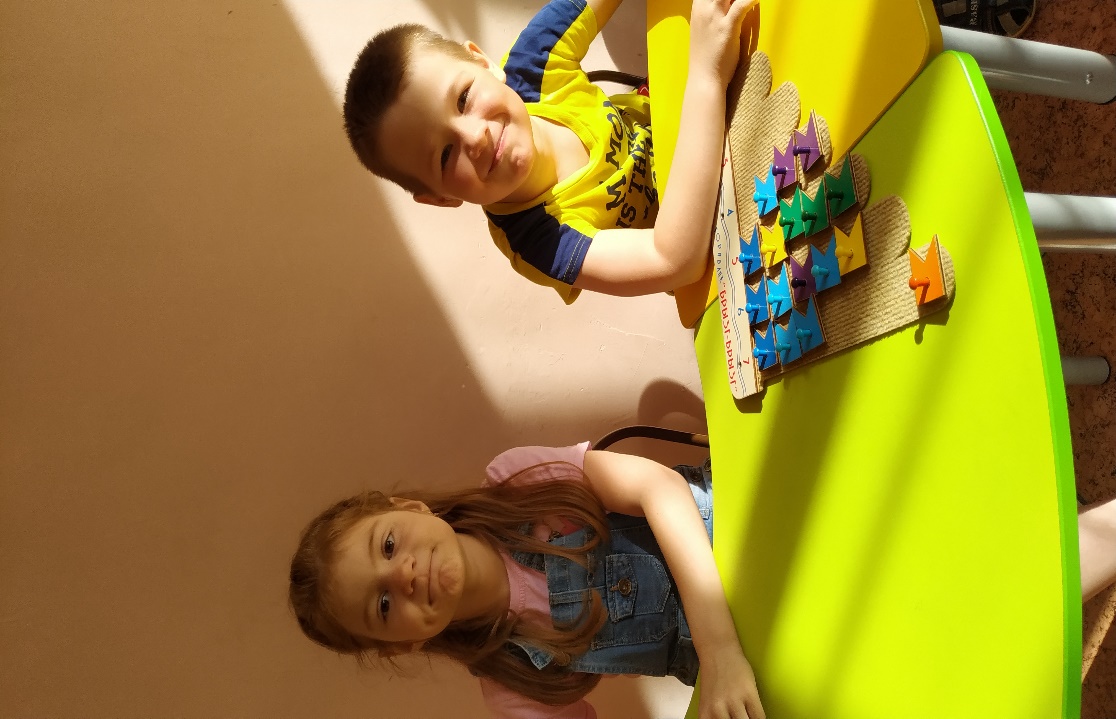 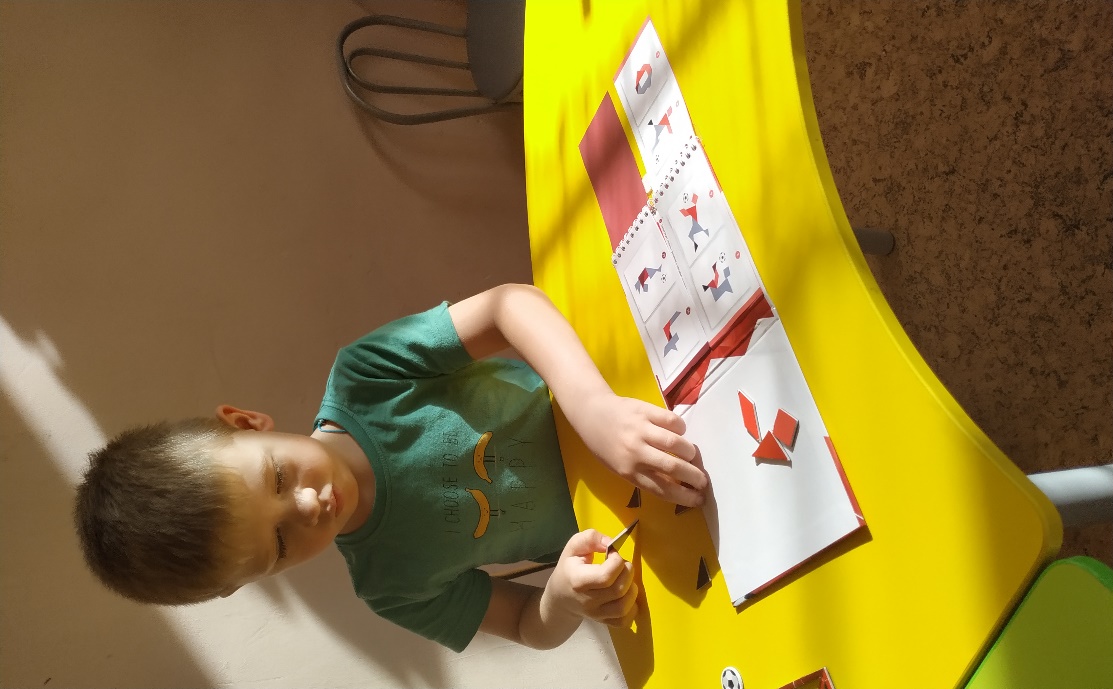 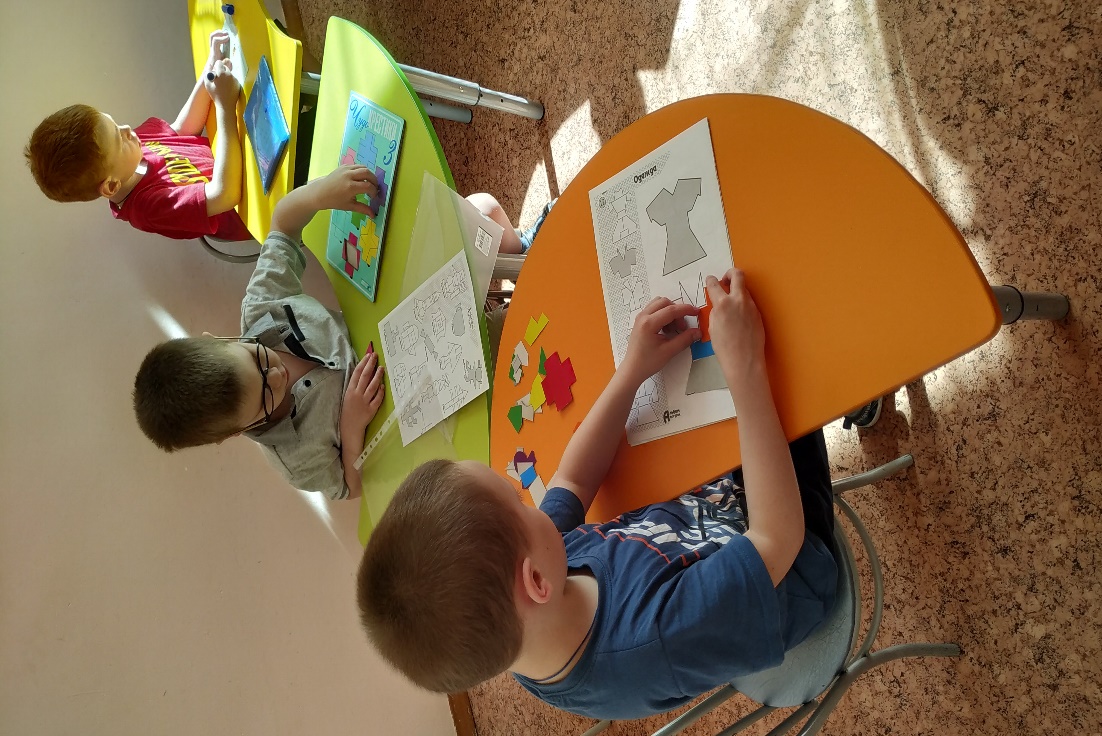 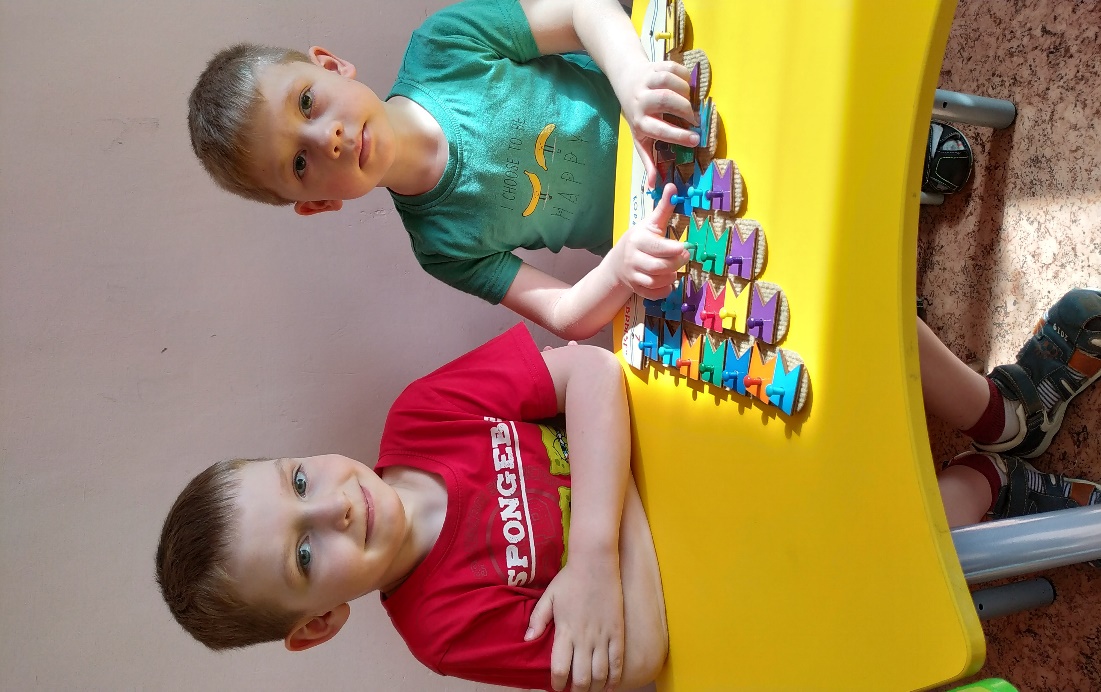 Приходите заниматься!Будет интересно!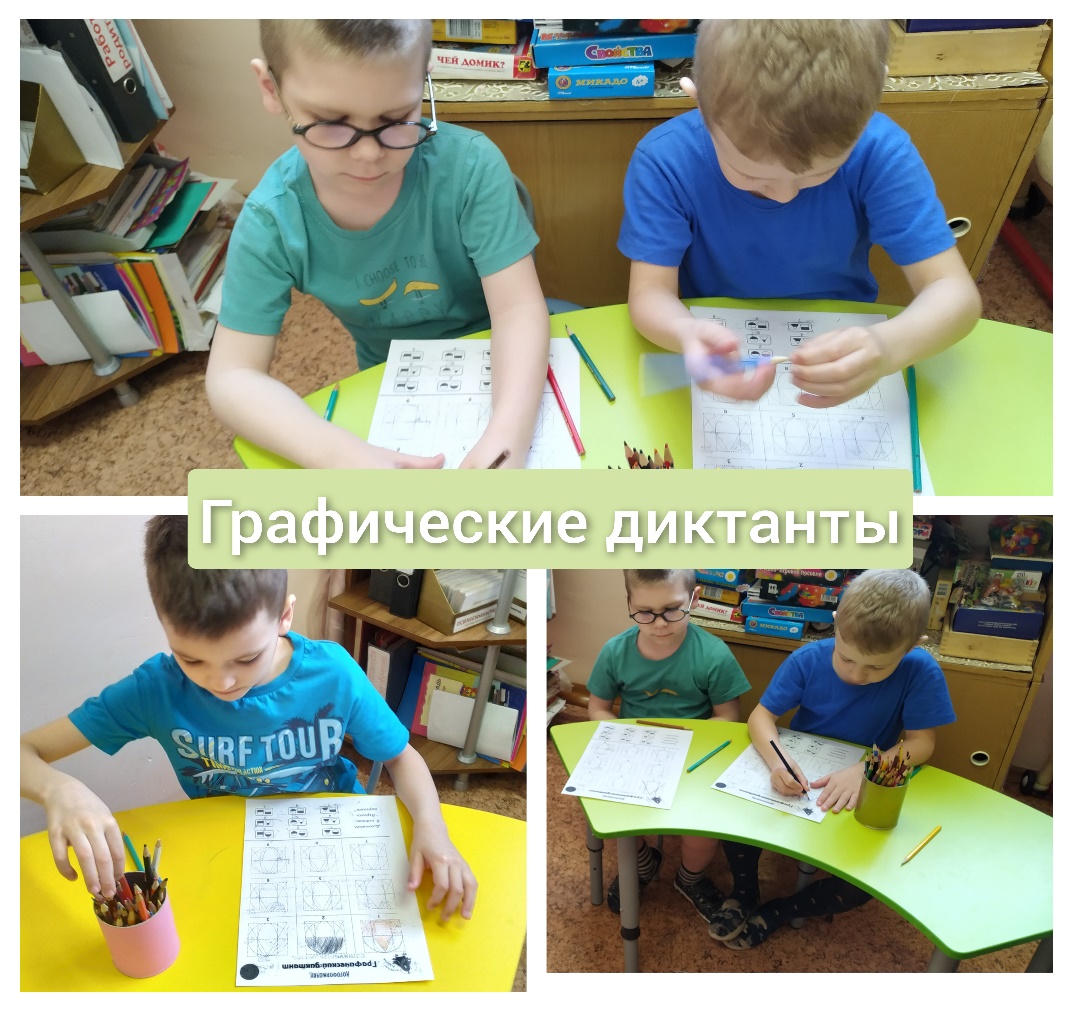 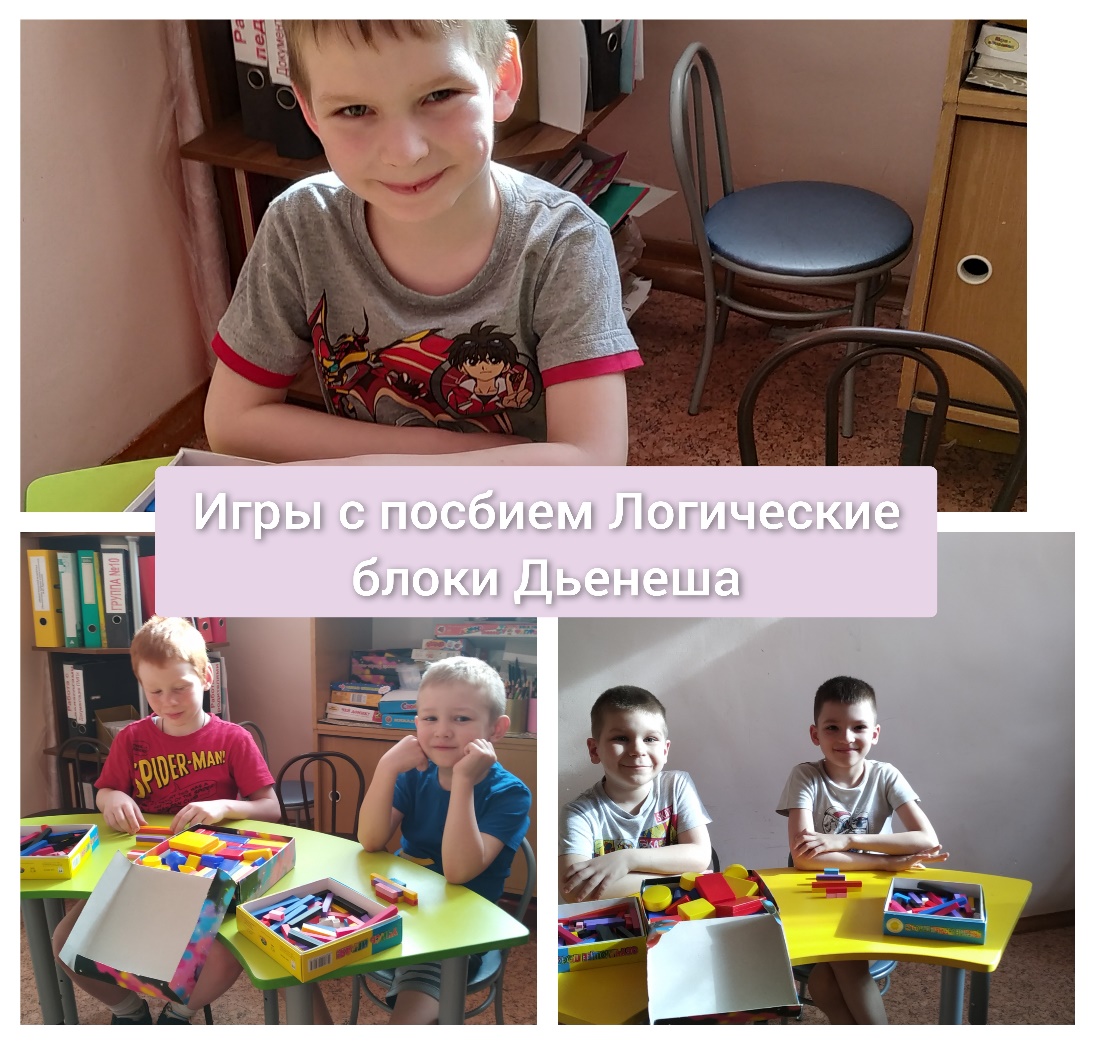 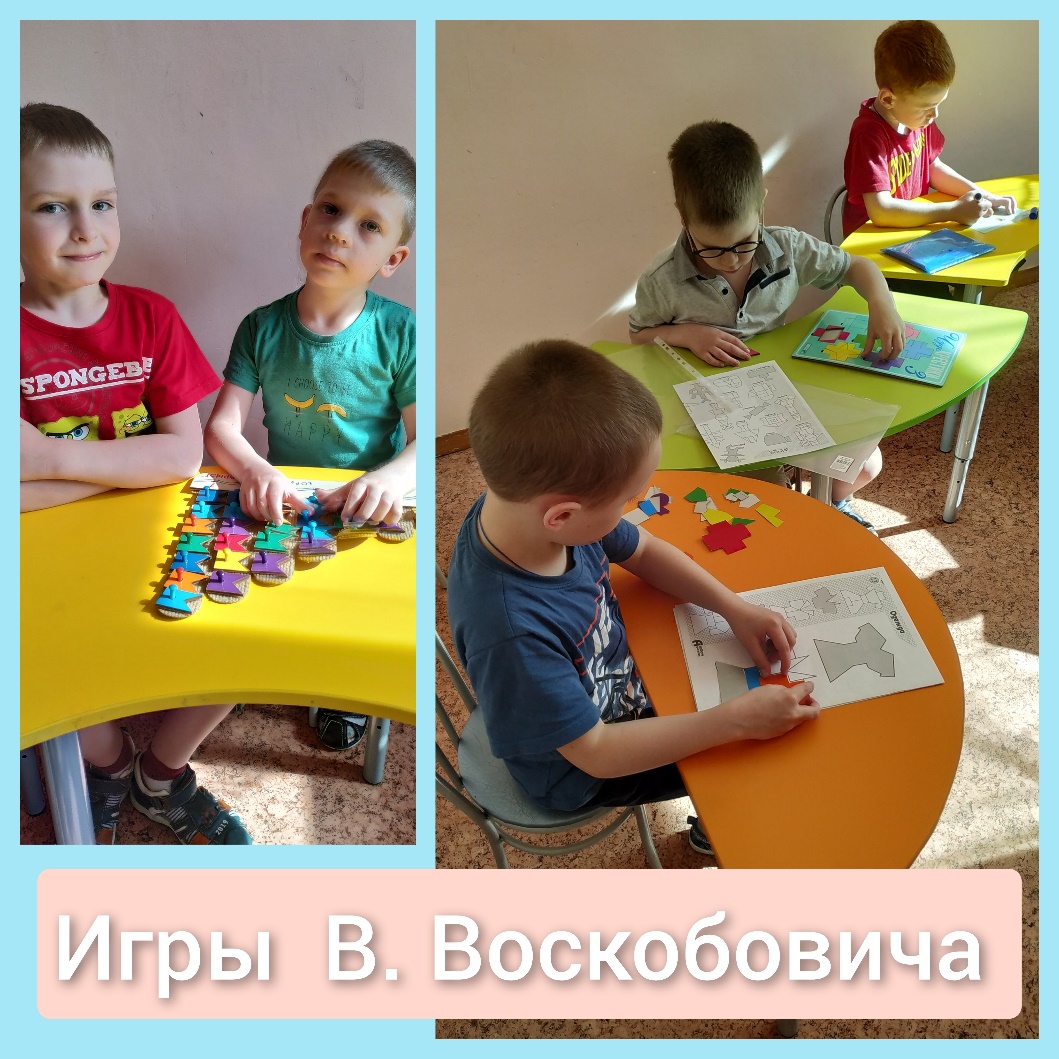 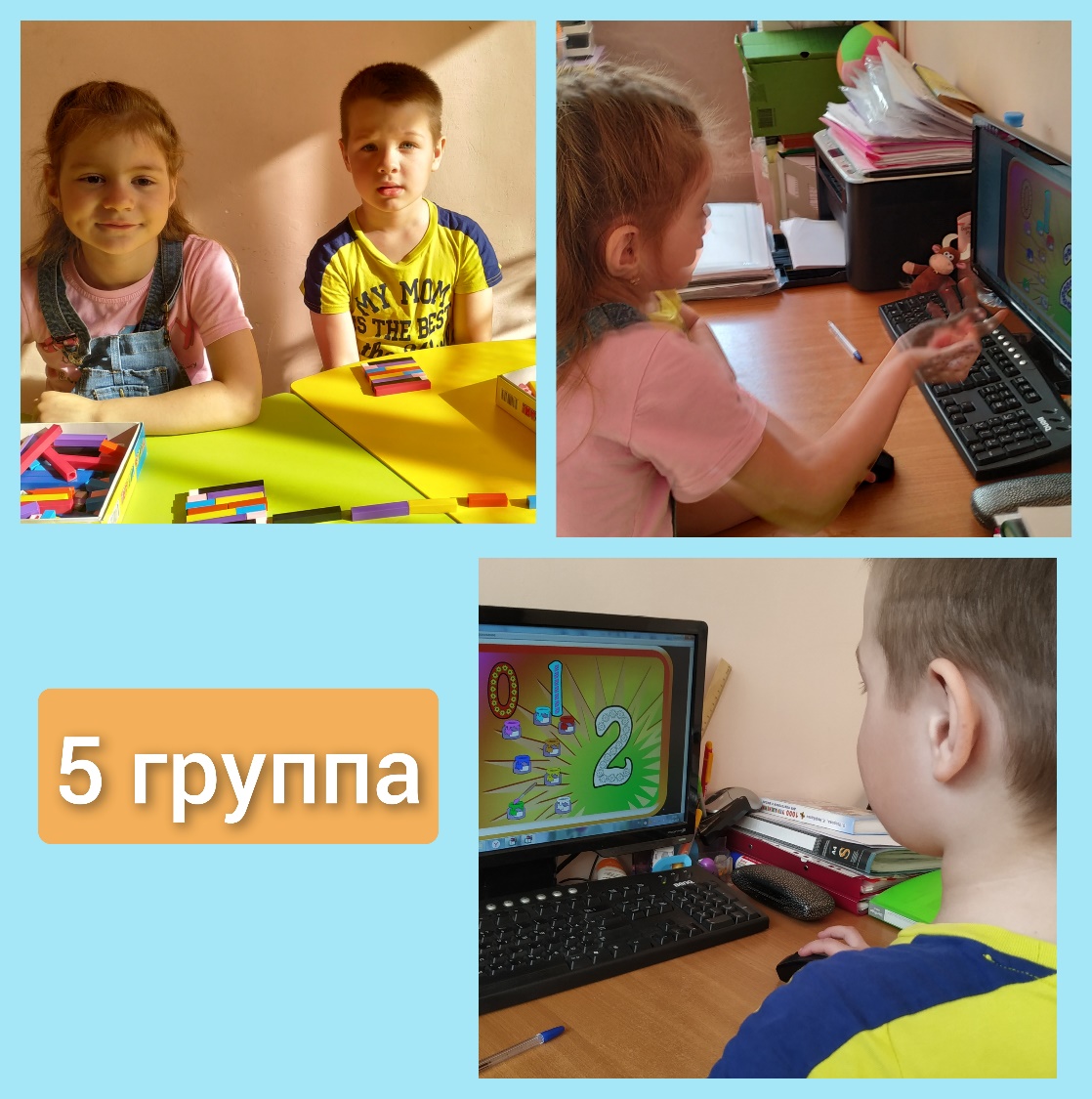 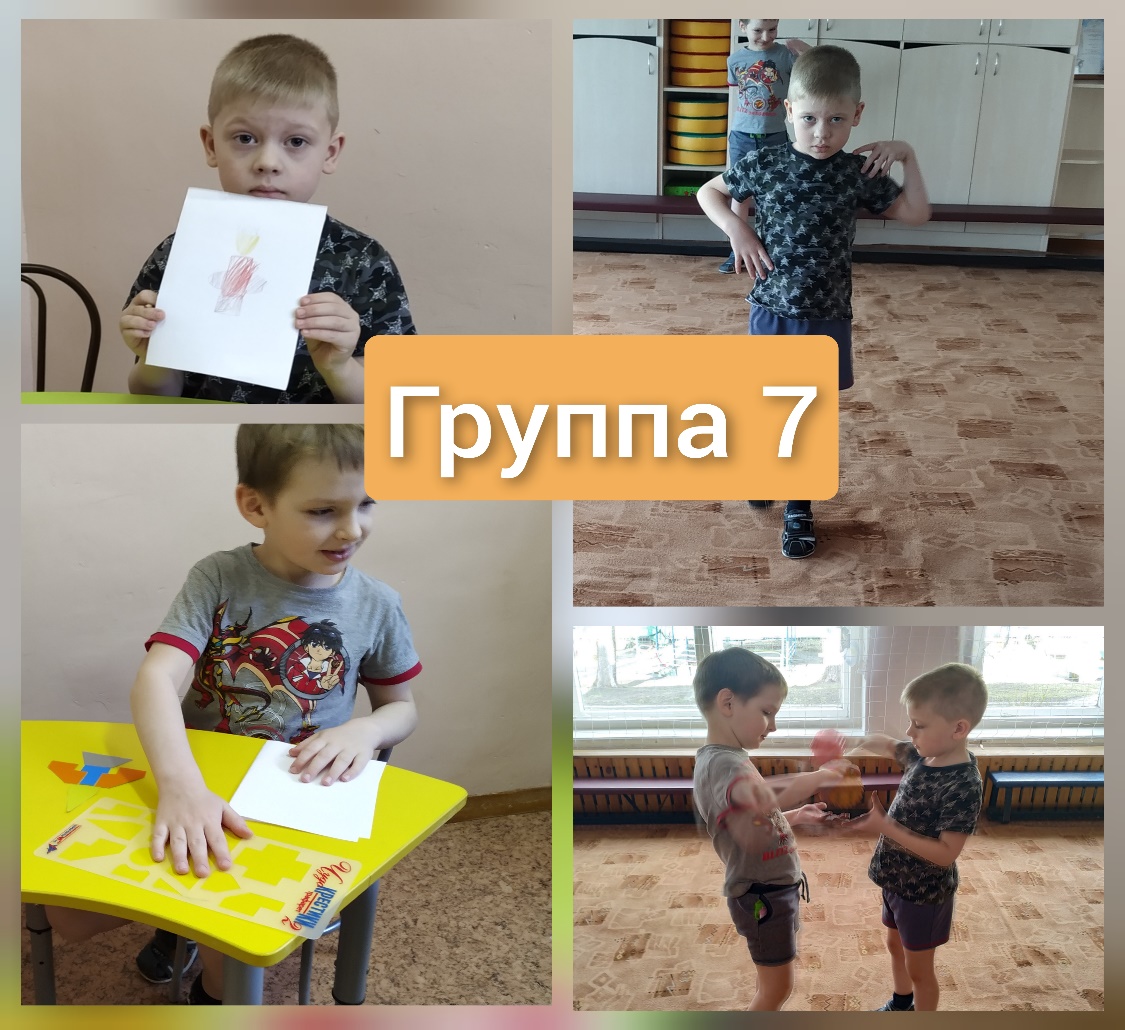 Михиал Б.На кружке люблю считать цветными числами и составлять примеры с ними.Еще очень много конструктов.Мне нравится, когда кораблик тереят флажки и танграм.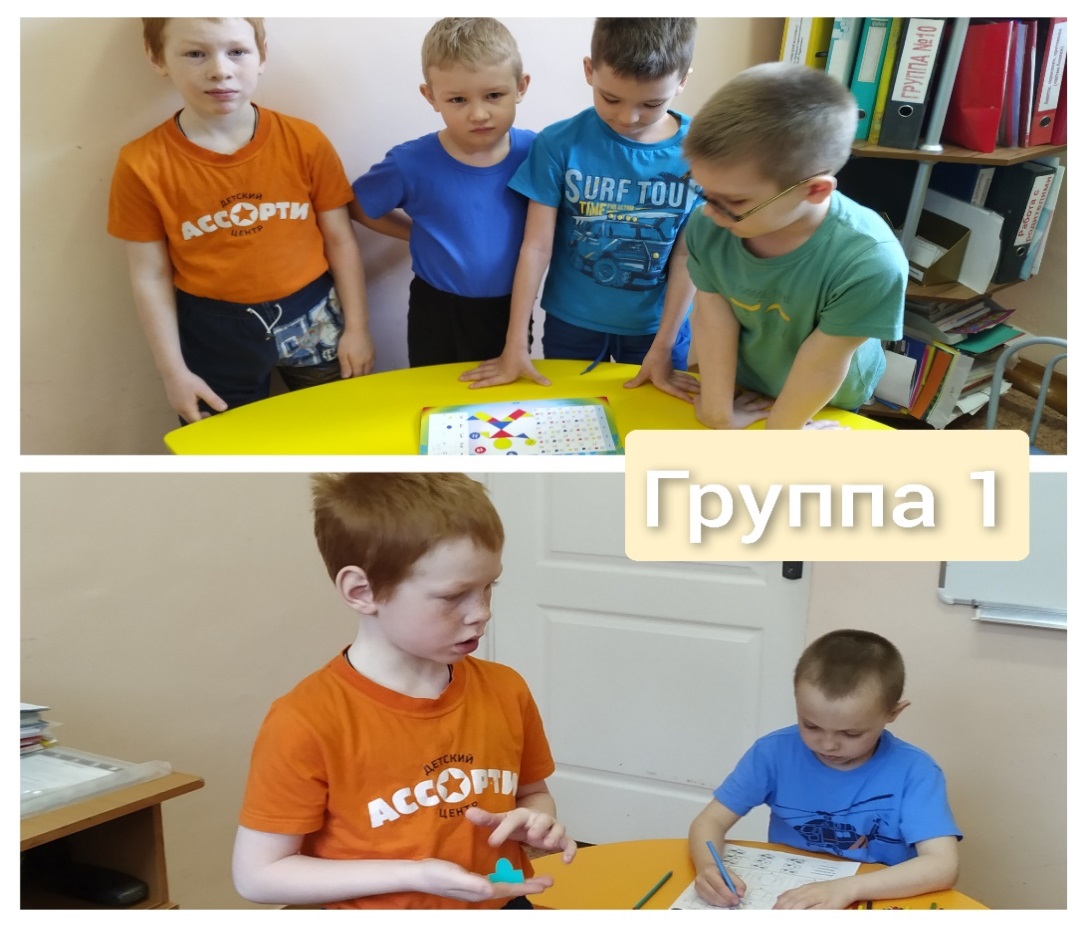 Даниил К.На кружке интересно решать задачи –головолмки, считать цветные  числа.                        А еще упражнения рукакми с мячом.Спасибо за внимание! Ждем новых встреч!Уровеньусвоения программыКоличествовоспитанниковнизкийНиже среднегоСреднийВыше среднего ВысокийНачало учебного года33  %3  ребенка44%4 ребенка  23 %2 ребенка--КонецУчебного года0-33 %3 ребенка44 %4 ребенка23 %2 ребенка